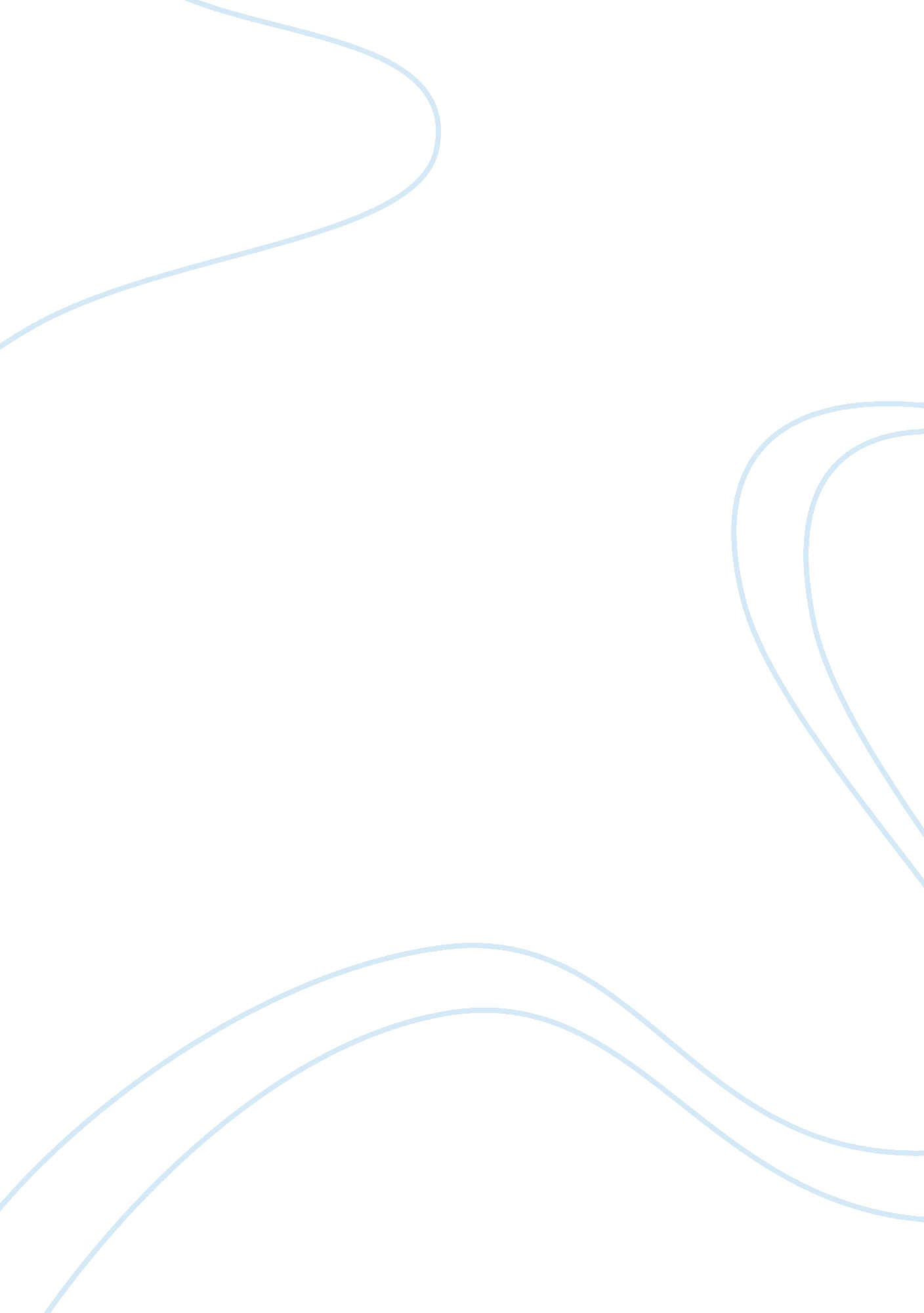 Class rules assignment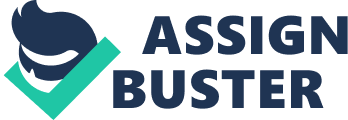 Tolerance and respect for other people, ideas and beliefs is always expected, childish behavior is not. Insults to another, of any kind, will not be tolerated. 2. All school policies and rules, including those regarding dress code, cell phones and food, are upheld in this classroom as well. If you are in doubt about any of these policies or rules, please consult your student handbook. 3. Cheating will result in a zero for any assignment or test on which it is discovered. I regard this as a form of Russian ululate – if you play, you will be found out at some point, let’s not whine about it when it happens. 4. Being tardy to class is not acceptable. You must be in your seat, with the materials needed for class when the bell rings. 5. All homework is due at the beginning of the period. Late homework is not expected nor accepted. 6. All out of class writing assignments (paragraphs or essays) should be typed, or written in blue or black ink. 7. Make-up work due to absences is allowed according to school policy. If you are absent, it is YOUR responsibility to ask the teacher about what you missed. I will not hunt you down and beg you to do your assignments. Long-term assignments (any you have known about for more than five days) are always due on the original due date, even if you are absent. You will have the option of having It delivered to school, or emailing it to me. 8. Most quizzes and tests will be announced well beforehand, however, pop quizzes are my prerogative and usually follow negative classroom behavior or absence of discussion. 